	Pictures for Cold, Warm, or Hot?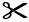 			Pictures for Cold, Warm, or Hot? (for Accommodations)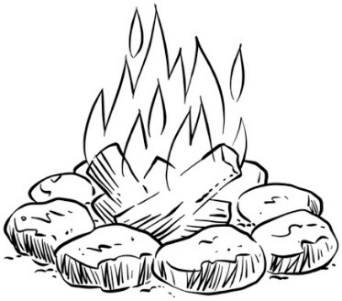 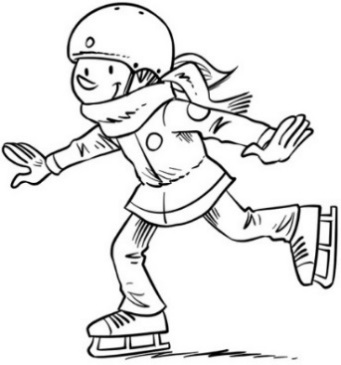 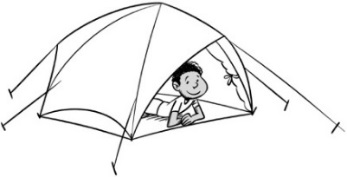 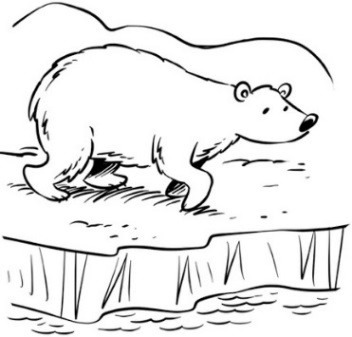 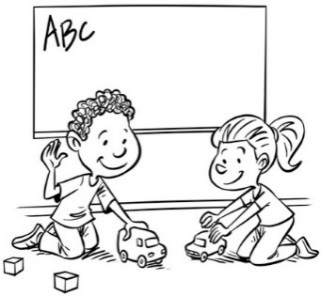 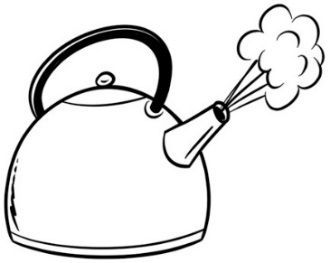 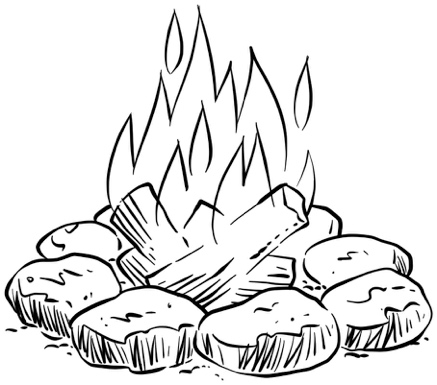 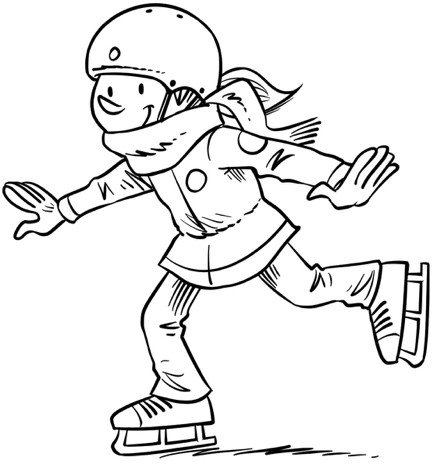 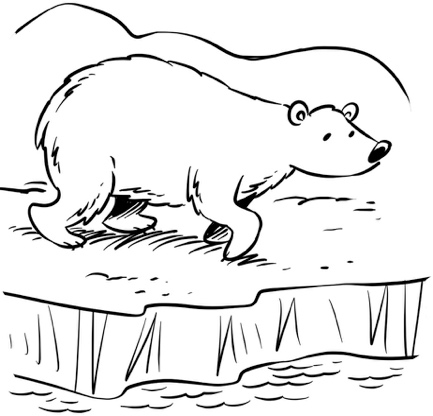 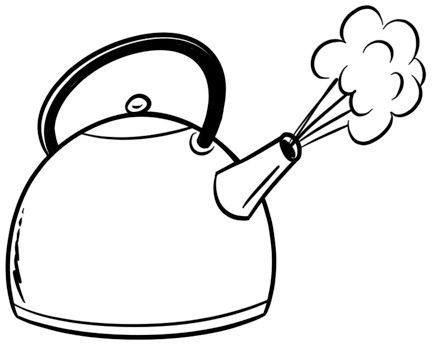 